Проект	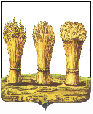 ПЕНЗЕНСКАЯ ГОРОДСКАЯ ДУМА________________________________________________________________________РЕШЕНИЕ _____________   		     					                                  № ____________Руководствуясь статьей 22 Устава города Пензы,Пензенская городская Дума решила:Внести в решение Пензенской городской Думы от 27.06.2008 № 1035-47/4 «Об установлении продолжительности ежегодного основного оплачиваемого отпуска и ежегодного дополнительного оплачиваемого отпуска за ненормированный рабочий день Главе города Пензы, депутатам городской Думы, осуществляющим полномочия на постоянной основе и установлении ежегодного дополнительного оплачиваемого отпуска за ненормированный рабочий день главе администрации города Пензы» следующие изменения:в наименовании решения слова «рабочий день главе администрации» заменить словами «служебный день главе администрации»;часть 3 изложить в следующей редакции:«3. Установить главе администрации города Пензы ежегодный дополнительный оплачиваемый отпуск за ненормированный служебный день продолжительностью три календарных дня.».Настоящее решение вступает в силу дня его подписания.Глава города                	                                                                              В.П. СавельевО внесении изменений в решение Пензенской городской Думы от 27.06.2008 № 1035-47/4 «Об установлении продолжительности ежегодного основного оплачиваемого отпуска и ежегодного дополнительного оплачиваемого отпуска за ненормированный рабочий день Главе города Пензы, депутатам городской Думы, осуществляющим полномочия на постоянной основе и установлении ежегодного дополнительного оплачиваемого отпуска за ненормированный рабочий день главе администрации города Пензы»